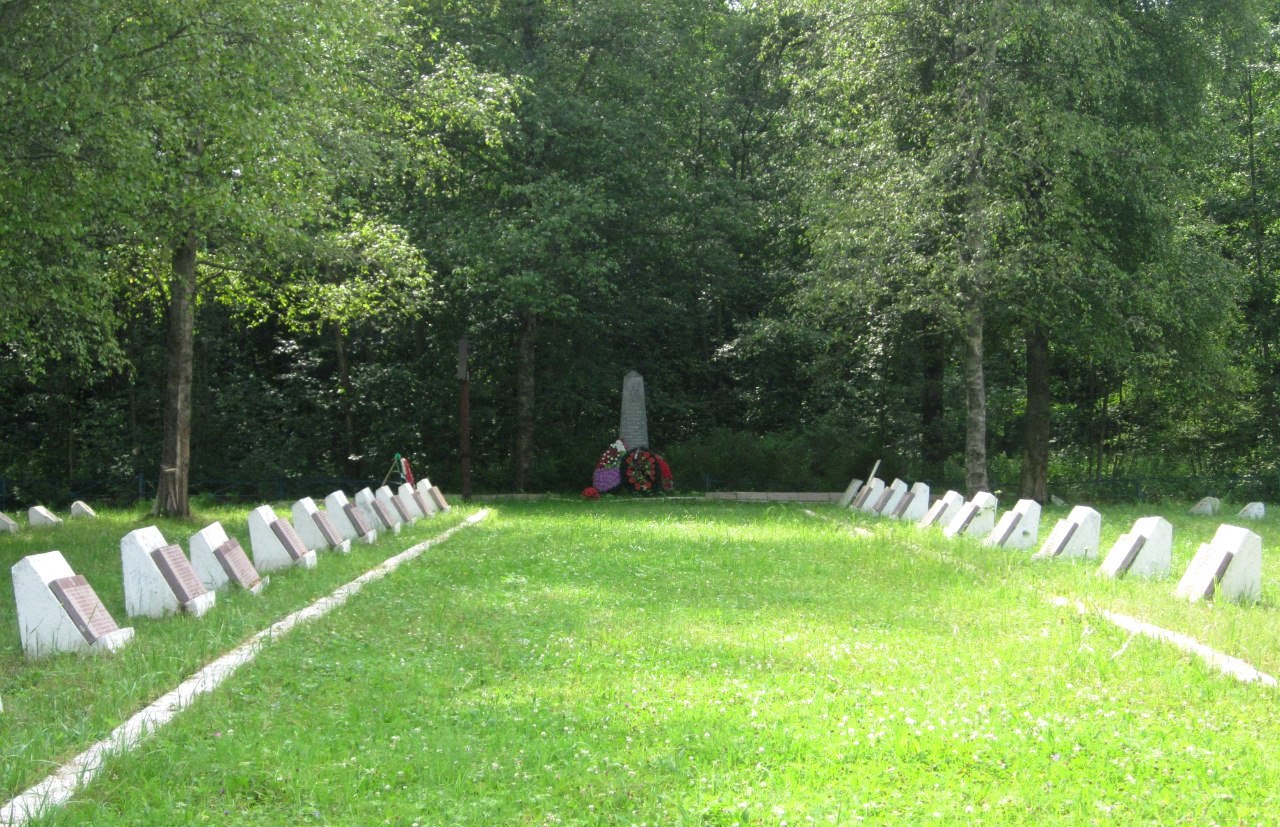 Место и дата захороненияНовгородская область Новгородский район д. МшагаОстанки солдат с захоронений в д. Губарево и д. МшагаВид захороненияБратская могилаРазмеры захоронения и его состояние30м*50м Состояние удовлетворительноеКраткое описание памятника (надгробия) на захороненииГранитный 2-х ступенчатый постамент, на лицевой стороне выбит памятный текст. Фамилии увековечены на плитах красного гранита.  На могиле установлен поклонный крест. Обнесено металлической оградойКоличество увековеченных в спискеЗначится на 01.01.2015г.: 801